Лабораторная работа № 12Разработка и отладка программ с разветвлёнными алгоритмами.Цель работы: Изучить структуру условного, составного операторов языка Pascal, научиться создавать программы, используя полученные знания.Основные понятия.Разветвляющимся называется такой алгоритм, в котором выбирается один из нескольких возможных вариантов вычислительного процесса. Каждый подобный путь называется ветвью алгоритма.Признаком разветвляющегося алгоритма является наличие операций проверки условия. Различают два вида условий - простые и составные.Простым условием (отношением) называется выражение, составленное из двух арифметических выражений или двух текстовых величин (иначе их еще называют операндами), связанных одним из знаков:‒ меньше, чем...‒ больше, чем...<= ‒ меньше, чем... или равно>= ‒ больше, чем... или равно<> ‒ не равно‒ равноСоставное условие - объединение нескольких условий в одну группу.В  блок-схемах  разветвленные  алгоритмы  изображаются  так,  как  показано  нарисунках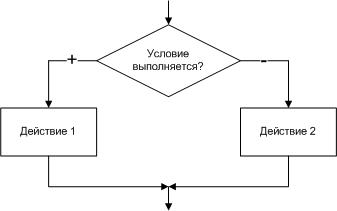 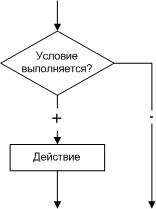 В качестве условного оператора используется конструкция if-else или ее сокращенный вариант if. Также существует оператор выбора case, который имеет более специфичное применение.Когда выполнение основной ветки программы доходит до условного оператора if-else, то в зависимости от результата логического выражения в его заголовке выполняются разные блоки кода. Если логическое выражение вернуло true, то выполняется один блок (в Паскале начинается со слова then), если false – то другой (начинается со слова else). После выполнения одного из вложенных блоков кода, ход программы возвращается в основную ветку. Другой вложенный блок не выполняется.Непосредственно после then может стоять только один оператор. При необходимости выполнения нескольких операторов они должны быть заключены в операторные скобки begin-end. Пример программы, которая меняет значения переменных местами, только если эти значения различны. Блок if содержит четыре выражения, поэтому заключен в begin-end.Допустимо вложение одного оператора if (или if-else) в другой. При этом следует соблюдать осторожность, т.е. бывает трудно определить какому if (внешнему или внутреннему) принадлежит ветка else. Рекомендуют использовать вложенную конструкцию if, только в ветке else. К тому же в языке Паскаль действует следующее правило: каждому then соответствует ближайшее else, не задействованное при установлении соответствия с другим then.ЗаданиеСоставить  и  записать  алгоритм  решения  задачи  в  графическом  и  словесно-формульном видеНаписать программу на языке ПаскальВвести программу и запустить еѐ на исполнение.Протестировать алгоритм с различными данными.Отладить программу (найти и исправить возможные ошибки).Проанализировать программу и сделать вывод.Задания к лабораторной работе.Даны два целых числа: A , B . Проверить истинность высказывания: «Справедливы неравенства A > 2 и B < 3».Даны три целых числа: A, B, C. Проверить истинность высказывания: «Справедливо двойное неравенство A < B < C». Даны три целых числа: A , B , C. Проверить истинность высказывания: «Каждое из чисел A , B , C положительное». Даны три целых числа: A , B , C. Проверить истинность высказывания: «Хотя бы одно из чисел A , B , C положительное».Составьте программу, которая из трех чисел, введенных с клавиатуры, возводит в квадрат положительные, а отрицательные оставляет без изменения.Ввести два числа а и b. Большее число заменить утроенным произведением, меньшее – полусуммой.  Определить, попадает ли точка с координатами x и y в круг радиусом R. Если точка попадает в круг, вывести на экран единицу, в противном случае – ноль.Содержание отчета: отчет по лабораторной работе должен содержать: основные определения, решение задач(блок-схема, код); вывод по работе.Контрольные вопросы: 1 	Способы представления алгоритма Что такое разветвляющийся алгоритм? Какие бывают условия?  Что такое простое условие?  Что такое составное условие?  Как в блок-схемах изображаются ветвления? Какие операторы в языке Паскаль используются для проверки условия?  Как выполняется проверка условия в неполном условном операторе?Как выполняется проверка условия во вложенных условных операторах?ВЫПОЛНЕННУЮ ЛАБОРАТОРНУЮ РАБОТУ ОТСЫЛАТЬ НА МОЮ ПОЧТУ В ВИДЕ ФОТОГРАФИИ:apulicheva@gmail.comСРОКИ ВЫПОЛНЕНИЕ ЗАДАНИЕ 27.04.2020 ДО 08:30